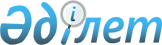 О снятии ограничительных мероприятий и отмене решения акима Солоновского сельского округа Катон – Карагайского района Восточно-Казахстанской области от 27 апреля 2023 года № 2 "Об установлении ограничительных мероприятий в частном подворье по улице Казахстан №11 села Малонарымка Солоновского сельского округа Восточно-Казахстанской областиРешение акима Солоновского сельского округа Катон-Карагайского района Восточно-Казахстанской области от 4 июля 2023 года № 4
      В соответствии с пунктом 2 статьи 35 Закона Республики Казахстан "О местном государственном управлении и самоуправлении в Республике Казахстан", подпунктом 8) статьи 10-1 Закона Республики Казахстан "О ветеринарии", представлением руководителя государственного учреждения "Катон-Карагайская районная территориальная инспекция комитета ветеринарного контроля и надзора Министерства сельского хозяйства Республики Казахстан" от 3 июля 2023 года № 306, РЕШИЛ:
      1. Снять ограничительные мероприятия, в связи с выполнением комплекса ветеринарно - санитарных мероприятий по ликвидации очагов заболевания по бешенству крупного рогатого скота на территории частного подворья по улице Казахстан №11 села Малонарымка Солоновского сельского округа Катон-Карагайского района Восточно-Казахстанской области.
      2. Отменить решение акима Солоновского сельского округа Катон-Карагайского района Восточно-Казахстанской области от 27 апреля 2023 года № 2 "Об установлении ограничительных мероприятий в частном подворье по улице Казахстан №11 села Малонарымка Солоновского сельского округа Восточно-Казахстанской области.
      3. Контроль за исполнением настоящего решения оставляю за собой.
      4. Настоящее решение вводится в действие по истечении десяти календарных дней после дня его первого официального опубликования.
					© 2012. РГП на ПХВ «Институт законодательства и правовой информации Республики Казахстан» Министерства юстиции Республики Казахстан
				
      Аким Солоновского сельского округа 

М. Елеусизов
